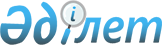 Асыл тұқымды мал шаруашылығын дамытуды және мал шаруашылығы өнімінің өнімділігі мен сапасын арттыруды субсидиялаудың 2014 жылға арналған кейбір мәселелері туралы
					
			Күшін жойған
			
			
		
					Шығыс Қазақстан облысы әкімдігінің 2014 жылғы 15 сәуірдегі N 107 қаулысы. Шығыс Қазақстан облысының Әділет департаментінде 2014 жылғы 15 мамырда N 3329 болып тіркелді. Күші жойылды - Шығыс Қазақстан облысы әкімдігінің 2014 жылғы 24 желтоқсандағы N 344 қаулысымен
      Ескерту. Күші жойылды - Шығыс Қазақстан облысы әкімдігінің 24.12.2014 N  344 қаулысымен (алғаш рет ресми жарияланған күнінен кейін он күнтізбелік күн өткен соң қолданысқа енгізіледі).
      РҚАО-ның ескертпесі.
      Құжаттың мәтінінде түпнұсқаның пунктуациясы мен орфографиясы сақталған.
      РҚАО-ның ескертпесі!
      Қолданысқа енгізілу тәртібін 2-тармақтан қараңыз.
      "Қазақстан Республикасындағы жергілікті мемлекеттік басқару және өзін-өзі басқару туралы" Қазақстан Республикасының 2001 жылғы 23 қаңтардағы Заңының 27-бабының 2-тармағына, "Агроөнеркәсіптік кешенді және ауылдық аумақтарды дамытуды мемлекеттік реттеу туралы" Қазақстан Республикасының 2005 жылғы 8 шілдедегі Заңының 7-бабы 2-тармағының 18) тармақшасына сәйкес және "Асыл тұқымды мал шаруашылығын дамытуды, мал шаруашылығы өнімінің өнімділігі мен сапасын арттыруды жергілікті бюджеттерден субсидиялау қағидаларын бекіту туралы" Қазақстан Республикасы Үкіметінің 2014 жылғы 18 ақпандағы № 103 қаулысын іске асыру мақсатында Шығыс Қазақстан облысының әкімдігі ҚАУЛЫ ЕТЕДІ:

      1. Мыналар:

      1)  осы қаулының 1 қосымшасына сәйкес жеке қосалқы шаруашылықтарда ірі қара малдың аналық мал басын қолдан ұрықтандыру жөніндегі шығындарды 100%-ға дейін өтеуге 2014 жылға арналған субсидия нормативтері;

      2)  осы қаулының 2 қосымшасына сәйкес жеке қосалқы шаруашылықтарда ірі қара малдың аналық мал басын қолдан ұрықтандыру бойынша қызмет жеткізушілерге қойылатын өлшемдер мен талаптар;

      3)  осы қаулының 3 қосымшасына сәйкес асыл тұқымды мал шаруашылығын дамытуды, мал шаруашылығы өнімінің өнімділігі мен сапасын арттыруды субсидиялау бағыттары бойынша 2014 жылға арналған субсидия көлемдері бекітілсін.

      2. Осы қаулы алғаш рет ресми жарияланған күнінен кейін он күнтізбелік күн өткен соң қолданысқа енгізіледі және 2014 жылғы 1 қантардан бастап туындаған қатынастарға қолданылады.

 Жеке қосалқы шаруашылықтарда ірі қара малдың аналық мал басын қолдан ұрықтандыру жөніндегі шығындарды 100  %-ға дейін өтеуге 2014 жылға арналған субсидиялар нормативтері Жеке қосалқы шаруашылықтарда ірі қара малдың аналық мал басын қолдан қолдан ұрықтандыру бойынша қызмет жеткізушілерге қойылатын өлшемдер мен талаптар
      1. Технологиялық құрал-саймандар (құрал-жабдықтарға), ұрықтандырушы бұқалардың ұрық дозаларын сақтауға арналған бекеті болуы.
      2. Ұрықтандырушы бұқалардың ұрық дозаларын сақтауды ұйымдастыру үшін технологиялық құрал-саймандар (құрал-жабдықтардың) және ілеспе материалдың болуы.
      3. Ұрпақ сапасы бойынша бағаланған ұрықтандырушы бұқалардың ұрық дозаларының болуы.
      4. 1 ұрықтандырушыға жылдық орташа жүктелім 240 бастан кем емес.
      5. Ұрықтандырушы бұқалардың ұрығына қажеттілік, 1 басқа – 2,5 доза.
      6. 1 дозаның құны – 750 теңгеден кем емес.
      7. 1 аналық мал басын ұрықтандыруға ұрық дозасы шығыны – 1875 теңгеден кем емес.
      8. Техник-ұрықтандырушының қызметіне жұмсалатын шығындар – 1000 теңгеден кем емес.
      9. Өзге шығындар (электр энергиясы,газ, су, сұйық азот, натрий цитраты, дезинфекциялық құралдар) – 125 теңгеден артық емес. Асыл тұқымды мал шаруашылығын дамытуды, мал шаруашылығы өнімінің өнімділігі мен сапасын арттыруды субсидиялау бағыттары бойынша 2014 жылға арналған субсидиялардың көлемдері
      Ескерту. 3-қосымша жаңа редакцияда - Шығыс Қазақстан облысы әкімдігінің 28.11.2014 № 316 қаулысымен (алғашқы ресми жарияланған күнінен кейін күнтізбелік он күн өткен соң қолданысқа енгізіледі).
					© 2012. Қазақстан Республикасы Әділет министрлігінің «Қазақстан Республикасының Заңнама және құқықтық ақпарат институты» ШЖҚ РМК
				
      Облыс әкімі

Б. Сапарбаев

      "КЕЛІСІЛДІ"Қазақстан Республикасы Ауыл шаруашылығы министрі2014 жылғы " 16 " сәуірдегі

А. Мамытбеков
Шығыс 
Қазақстан облысы әкімдігінің
2014 жылғы " 15 " сәуірдегі 
№  107 қаулысына 1 қосымша
Субсидиялау бағыты
Өлшем бірлігі
1 басқа арналған субсидиялар нормативтері, теңге
Жеке қосалқы шаруашылықтарда ірі қара малдың аналық мал басын қолдан ұрықтандыру жөніндегі шығындарды 100%-ға дейін өтеу 
бас
3000Шығыс 
Қазақстан облысы әкімдігінің
2014 жылғы " 15 " сәуірдегі 
№  107 қаулысына 2 қосымшаШығыс 
Қазақстан облысы әкімдігінің
2014 жылғы " 15 " сәуірдегі 
№ 107 қаулысына 3 қосымша 
Саланың атауы
Субсидиялау бағыттарының атаулары
Өлшем бірліктері
2014 жыл
2014 жыл
2014 жыл
Саланың атауы
Субсидиялау бағыттарының атаулары
Өлшем бірліктері
Субсидиялау нормативтері, теңге
Субсидиялаудың көлемдері
Субсидиялар сомасы, мың тенге
Етті ірі қара шаруашылығы
Ірі қара малдың аналық мал басымен асыл тұқымды және селекциялық жұмыс жүргізу
бас
20 000
15 500
310 000
Етті ірі қара шаруашылығы
Тұқымдық түрлендірумен қамтылған ірі қара малдың селекциялық және асыл тұқымдық жұмысын жүргізу
бас
18 000
61 185
1 101 330
Етті ірі қара шаруашылығы
Отандық асыл тұқымды ірі қара мал сатып алу
бас
154 000
4 100
631 400
Етті ірі қара шаруашылығы
Импортталған асыл тұқымды ірі қара мал сатып алу (Австрия, АҚШ, Канададан)
бас
200 000
493
98 600
Етті ірі қара шаруашылығы
Импортталған селекциялық ірі қара мал (Ресейден, Белоруссиядан және Украинадан әкелінген асыл тұқымды малды қоса есептегенде)
бас
118 000
530
62 540
Етті ірі қара шаруашылығы
Жалпы табындарда етті бағыттағы асыл тұқымды тұқымдық бұқаларды күтіп - бағу
бас
104 000
40
4 160
Етті ірі қара шаруашылығы
Сиыр еті: 2 деңгей
тонна
170
300
51 000
Етті ірі қара шаруашылығы
 3 деңгей
тонна
120
3 700
444 000
Барлық сома
Барлық сома
2 703 030
Сүтті ірі қара шаруашылығы
Ірі қара малдың аналық мал басымен селекциялық және асыл тұқымдық жұмыс жүргізу
бас
20 000
10 500
210 000
Сүтті ірі қара шаруашылығы
Сүт: 1 деңгей
тонна
25
17 500
437 500
Сүтті ірі қара шаруашылығы
 2 деңгей
тонна
15
15 200
228 000
Сүтті ірі қара шаруашылығы
 3 деңгей
тонна
10
12 357
123 570
Барлық сома
Барлық сома
999 070
Етті құс шаруашылығы
Құс етін өндіру:
Етті құс шаруашылығы
 1 деңгей
тонна
70
18 610
1 302 700
Етті құс шаруашылығы
 2 деңгей
тонна
66
8 100
534 600
Етті құс шаруашылығы
 3 деңгей
тонна
50
4 600
230 000
Барлық сома
Барлық сома
2 067 300
Қой шаруашылығы
Селекциялық және асыл тұқымдық жұмыс:
бас
1 500
200 000
300 000
Қой шаруашылығы
Асыл тұқымды төл
бас
8 000
24 501
196 008
Қой шаруашылығы
Биязы жүн
тонна
130
38,7
5 031
Барлық сома
Барлық сома
501 039
Жылқы шаруашылығы
Асыл тұқымды төл:
бас
40 000
2 200
88 000
Жылқы шаруашылығы
Қымыз
тонна
60
1 625,8
97 548
Барлық сома
Барлық сома
185 548
Шошқа еті: 1 деңгей
тонна
98
720
70 560
Барлық сома
Барлық сома
70 560
Жиыны:
Жиыны:
6 526 547